Střední škola Strážnice, příspěvková organizace
J. Skácela 890, 696 62 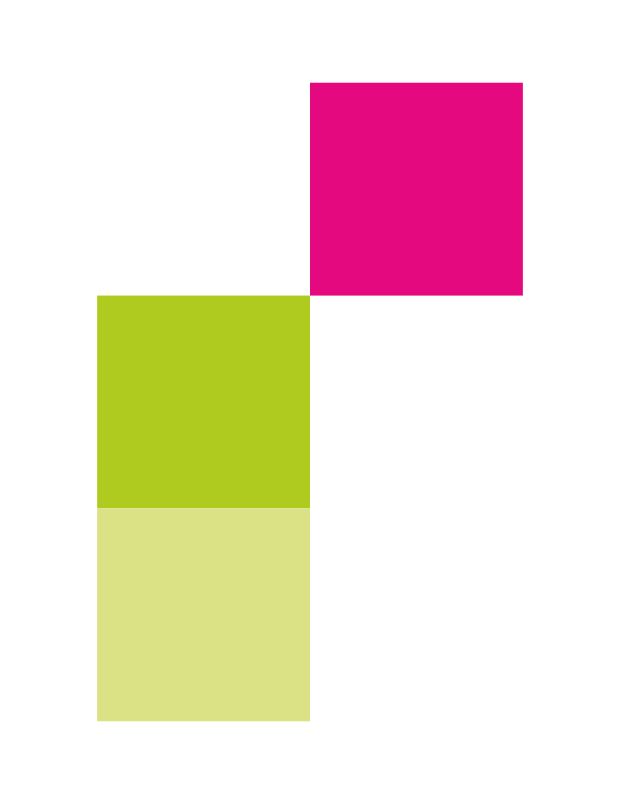 VÁŠ DOPIS ZN.:	     ZE DNE:	     ČÍSLO JEDNACÍ:	SŠST/68/2017          Sp. zn.:VYŘIZUJE: 	Mikulka/ tel: 724242266	DATUM: 	14.2.2017Nabídka nepotřebného movitého majetkuV souladu s bodem 4.3 Zásad vztahů orgánů Jihomoravského kraje k řízení příspěvkových organizací nabízíme k bezúplatnému převodu následující nepotřebný movitý majetek:Automobil: ŠKODA FABIA - KOMBIRok výroby: 2002Najeto:         209 000 kmSTK: 	         do 16.3.2018Stav vozidla odpovídá stáří vozidla a najetým kilometrům.Kontaktní osoba: Ing. Václav Mikulka                            tel. 724 242 266                            e-mail: mikulka.vaclav@stredniskolastraznice.cz Ing. Petra Fialová     ŘeditelkaStřední škola Strážnice,příspěvková organizace	